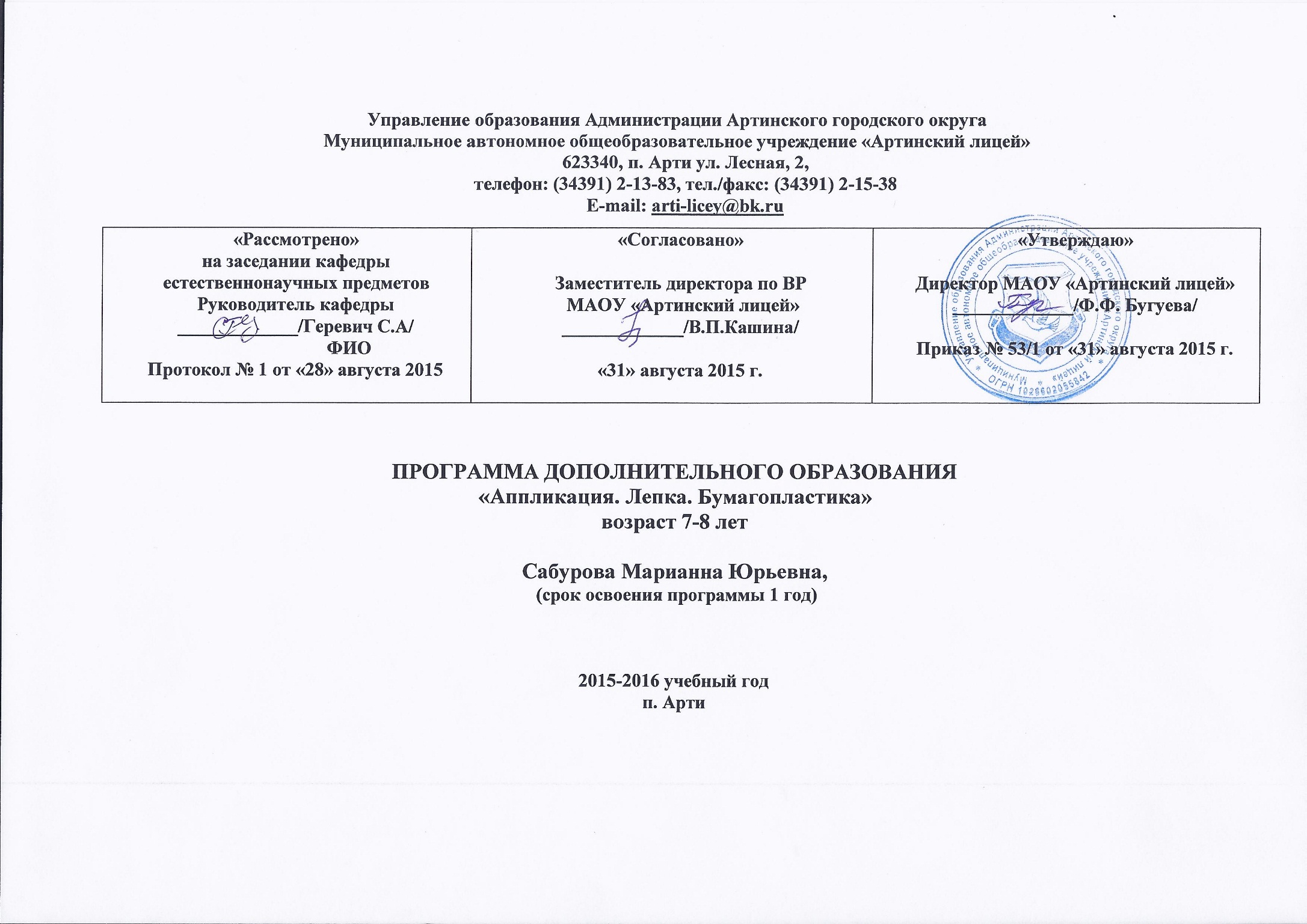 Управление образования Администрации Артинского городского округаМуниципальное автономное общеобразовательное учреждение «Артинский лицей»                                                   623340, п. Арти ул. Лесная, 2, телефон: (34391) 2-13-83, тел./факс: (34391) 2-15-38E-mail: arti-licey@bk.ruПРОГРАММА ДОПОЛНИТЕЛЬНОГО ОБРАЗОВАНИЯ «Аппликация. Лепка. Бумагопластика»
возраст 7-8 лет Сабурова Марианна Юрьевна,  (срок освоения программы 1 год)2015-2016 учебный годп. АртиПояснительная записка      Задача современной школы - учить детей делать правильный выбор, умению самореализации, самоуправлению, самовоспитанию, то есть учить думать творчески. Ведущей педагогической идеей считается – развитие творческих способностей учащихся. Большие возможности для их развития имеют кружковые занятия художественного направления.  Кружки способствуют развитию кругозора, творческих способностей, привитию навыков самостоятельной работы и тем самым повышению качества подготовки к учебным предметам. Имеется несколько определений творчества:Творчество - деятельность, которая порождает качественно новое и отличающееся неповторимостью, оригинальностью, имеющее социальное значение. Как отмечают исследователи, творчество есть результат деятельности воображения, направленной на воссоздание и трансформирование прошлого опыта, его дополнение за счет продолжения сюжета, развития эпизодов, введения новых персонажей и пр.Творчество - это деятельность человека, направленная на создание какого-либо нового, оригинального продукта в сфере науки, искусства, техники, производства и организации. Творческий процесс - это всегда прорыв в неизвестное, но ему предшествует длительное накопление опыта, знаний, умений и навыков, он характеризуется переходом количества всевозможных идей и подходов в новое своеобразное качество.          По словам Выготского Л.С., творчество существует не только там, где оно создает великие исторические произведения, но и там, где человек воображает, комбинирует, изменяет, создает что-либо новое…О развитии творческих способностей детей много писал В.А.Сухомлинский: «Истоки творческих способностей и дарования детей – на кончиках пальцев. От пальцев, образно говоря, идут тончайшие нити – ручейки, которые питают источник творческой мысли. Другими словами: чем больше мастерства в детской руке, тем умнее ребёнок. Силы ума крепнут по мере того, как совершенствуется мастерство, но и мастерство черпает свои силы в разуме»           Ребенок – не кувшин, который надо наполнить, а лампада, которую надо зажечь. Важным условием развития творческих способностей является настойчивость и инициатива человека, без чего не может быть поиска. Исследования, проводимые в этом направлении, позволяют указать основные условия, необходимые для развития творческих способностей школьников: раннее начало (рисование, лепка, конструктор); окружение ребенка такой средой, такой системой отношений, которые бы стимулировали - самую раннюю творческую силу; максимальное напряжение сил, то есть ребенок должен добираться до потолка своих возможностей и постепенно поднимать этот потолок; большая свобода в выборе деятельности, в чередовании дел; эмоциональная сторона дела. Развивать творчество можно следующими путями: применение в учебном процессе методов, которые способствуют развитию логического мышления, инициативы, активности, самостоятельности; включение элементов исследования в различные виды учебной деятельности; приобщение к изобретательности на уроках и внеклассных занятиях; организация индивидуальных занятий творческого характера.Программа «Город мастеров» имеет общекультурное направление и состоит из 3 отдельных разделов: «Бумагопластика», «Аппликация», «Лепка».Проблема развития детского творчества в настоящее время является одной из наиболее актуальных проблем, ведь речь идёт о важнейшем условии функционирования индивидуального своеобразия личности уже на первых этапах её становления. Жизнь в эпоху научно-технического прогресса становится все разнообразнее и сложнее. И она требует от человека не шаблонных, привычных действий, а подвижности, гибкости мышления, быстрой ориентации и адаптации к новым условиям, творческого подхода к решению больших и малых проблем. Особенностью данного курса является то, что работа детей будет организована в различных творческих мастерских. Организовав работу таким образом, мы преследуем цель максимально приблизить ребенка к овладению тем или иным видом творчества, показать свою индивидуальность, повысить  кругозор. В программу включены различные технологии обработки бумаги, с которыми дети ещё не были знакомы. Кроме бумаги учащиеся используют пластилин, пластиковые ложки, бутылки, баночки, ватные диски, палочки, природный материал и многое другое.Развитие творческих способностей учащихся можно реализовывать, опираясь на следующие принципы:принцип развития мотивации к творческой деятельности;принцип развития умений самообразования и самовоспитания;принцип приоритета творческой деятельности;принцип согласования педагогического процесса и индивидуальных особенностей учащихся;принцип выбора форм деятельности, обеспечивающих самостоятельность и творчество учащихся.Цель:  способствовать развитию и реализации творческого потенциала обучающихся начальной школы для формирования универсальных учебных действий.Задачи:развивать личностные качества младших школьников: ценностное отношение к прекрасному, формирование представлений об эстетических идеалах и ценностях;развивать нравственные качества, формировать  бережное отношение к традициям своего народа и своей семьи;обучать различным видам художественной деятельности;Программа разработана для занятий с учащимися 1 классов, во второй половине дня во внеурочной деятельности в соответствии с требованиями ФГОС начального общего образования и соответствует примерным требованиям к образовательным программам  дополнительного образования детей (письмо Минобрнауки России от 11 декабря 2006 года №06-1844). Программа «Город мастеров», включающая в себя 3 раздела: «Бумагопластика», «Аппликация», «Лепка» рассчитана на 1год обучения. Каждый раздел состоит из 32 учебных занятий, длительность которых  30 минут. В зависимости от объёма и сложности изготовляемой поделки формы работы меняются:  индивидуальная работа сочетается с парной, групповой и коллективной. Планируемые результатыосвоения учащимися программы «Аппликация. Лепка. Бумагопластика»Личностные универсальные учебные действияУ обучающегося будут сформированы:Интерес к новым видам прикладного творчества, к новым способам самовыражения;Познавательный интерес к новым способам исследования технологий и материалов;Адекватное понимание причин успешности/неуспешности творческой деятельности.Обучающийся получит возможность для формирования:Внутренней позиции на уровне понимания необходимости творческой деятельности, как одного из средств самовыражения в социальной жизни;Выраженной познавательной мотивации;Устойчивого интереса к новым способам познания.Регулятивные универсальные учебные действияОбучающийся научится:Планировать свои действия;Осуществлять итоговый и пошаговый контроль;Адекватно воспринимать оценку учителя;Различать способ и результат действия. Обучающийся получит возможность научиться:Проявлять познавательную инициативу;Самостоятельно находить варианты решения творческой задачи.Коммуникативные универсальные учебные действияУчащиеся смогут:Допускать существование различных точек зрения и различных вариантов выполнения поставленной творческой задачи;Учитывать разные мнения, стремиться к координации при выполнении коллективных работ;Формулировать собственное мнение и позицию;Договариваться, приходить к общему решению;Соблюдать корректность в высказываниях;Обучающийся получит возможность научиться:Учитывать разные мнения и обосновывать свою позицию;Владеть монологической и диалогической формой речи;Осуществлять взаимный контроль и оказывать партнёрам в сотрудничестве необходимую взаимопомощь.Познавательные универсальные учебные действияОбучающийся научится:Осуществлять поиск нужной информации для выполнения художественной задачи с использованием учебной и дополнительной литературы;Анализировать объекты, выделять главное;Осуществлять синтез;Проводить сравнение и  классификацию; Устанавливать причинно-следственные связи;Строить рассуждения об объекте.Обучающийся получит возможность научиться:Осуществлять расширенный поиск информации в соответствии с исследовательской задачей с использованием ресурсов библиотек и сети Интернет;Осознанно строить сообщения в различных формах;Использовать методы и приёмы художественно-творческой деятельности в повседневной жизни.В результате занятий по предложенной программе учащиеся получат возможность:Развивать образное мышление, воображение, интеллект, фантазию, техническое мышление, творческие способности;Расширять знания и представления о традиционных и современных материалах для прикладного творчества;Использовать ранее изученные приёмы в новых комбинациях и сочетаниях;Совершенствовать навыки трудовой деятельности в коллективе;Оказывать посильную помощь в оформлении класса, школы, своего жилища;Достичь оптимального для каждого уровня развития;Сформировать навыки работы с информацией.Связь урочной и внеурочной деятельностиФормы подведение итогов реализации дополнительной образовательной программы: выставки, соревнование, оформление классных комнат, изготовление игрушек для украшения рекреации этажа, изготовление подарков для мам, пап, бабушек, дедушек к праздникам 8 марта и 23 февраля и т.д. Победители конкурсов и выставок награждаются дипломами, грамотами  и благодарностями.Количество часов по каждой теме (теоретические и практические виды занятий)Учебно-тематический план.Общая характеристика программы «Аппликация. Лепка. Бумагопластика»Работа детей будет организована в различных творческих мастерских. Такая организация работы преследует цель максимального приближения ребенка к овладению тем или иным видом творчества, демонстрации  индивидуальности, повышения  кругозора. Творческие мастерские расширяют конструкторско-технологические знания и умения, полученные во время урочных занятий.  Они являются продолжением учебных занятий и преследуют основную идею – взаимосвязь образовательного и внеучебного процесса, которая позволит развивать у младшего школьника универсальные учебные действия. Кроме того, мастерские знакомят детей с новыми видами художественной деятельности.Для организации творческой деятельности предлагаются объекты, которые служат для детей ориентиром в работе. Прежде чем приступить к работе, ребенку следует путем собственного анализа выявить схему конструкции данного объекта. Он должен выделить основные части и детали, определить их форму, размеры, взаиморасположение, способы соединения, найти сходства и различия. Ребенок должен спланировать трудовые операции, определить материалы и подобрать инструменты для работы. В результате данных действий ученик  продолжает развивать такие процессы как внимание, анализ, синтез, сравнение, память, воображение.  Предлагаемый объект не всегда может быть единственно возможным. Ребенок имеет право внести свои изменения, предложить иные варианты, проявить при этом гибкость мышления.Иногда объект и полностью может отсутствовать. Ребенку проговариваются только условия, которым он  должен удовлетворять. В данном случае у детей проявляются полностью самостоятельные качества, благодаря которым можно увидеть его личностный рост, творческие фантазии.Формой организации внеурочной деятельности является кружок. Основными формами работы в творческих мастерских являются групповые, коллективные и индивидуальные.Методы:Словесные (рассказ-объяснение, беседа,);Наглядные (демонстрация педагогом приемов работы, наглядных пособий, самостоятельные наблюдения учащихся, экскурсии);Практические (выполнение упражнений, овладение приемами работы, приобретение навыков, управление технологическими процессами).При организации работы кружка используется дидактический материал. Он включает в себя образцы изделий, выполненные педагогом и учащимися, рисунки, открытки и эскизы, специальную и дополнительную литературу, фотографии детских работ  и профессиональных работ, разработку отдельных тематических занятий.Условия  реализации программы.Для того чтобы успешно обучить детей, необходимо, прежде всего, владеть необходимыми  знаниями, умениями и навыками изготовления разнообразных доступных и посильных для детей данного возраста изделий, имеющих практическую значимость.Материально-техническое обеспечение:1. Комплект компьютерного оборудования и оргтехники2. Комплект электронных пособий для начальной школы3. Канцелярский материал (бумага офисная белая, цветная, картон, краски, клей, пластилин…) Формы подведения итоговПосле каждого занятия организуются выставки, где ребёнок по желанию может презентовать свою работу. Выставки оформляются перед родительскими собраниями, в классном уголке творческих работ. Работы, посвящённые различным датам и праздникам, дети дарят своим родным и близким. Часть работ служит оформлением классных комнат и рекреации. Победители конкурсов и выставок награждаются дипломами, грамотами  и благодарностями.Список использованной литературы:Белякова О.В. Волшебная бумага. Санкт-Петербург, 2002Выгонов В.В. Поделки, модели, игрушки. М.,2002Геронимус Т. Маленький мастер. ООО Аст Пресс школа, 2002Конышева Н.М. Секреты мастеров. HIKA –PRESS, 1997Конышева Н.М. Наш рукотворный мир. «Ассоциация 21 век», 2003Мешакина Л. Мозаика из яичной скорлупы. М., 2010Петрова И.М. Волшебные полоски. М., 2002Пицык А.А.  Игрушки из соленого теста. М., 2010Энциклопедия поделок . М., 2004Интернет ресурсы:1. www.youtube.com/watch?v=Wc0kmVUVpnw2. https://www.google.ru3. http://anat-kinari.cerkov.ru/2015/02/10/podelki-detej-voskresnoj-shkoly-2/4. http://giacint.more-flowers.ru/podelki-s-detmi-dlya-detej.html5. http://domik-v-internete.ru/2011/12/listiki/#.Vymj1dKLTcs6. http://www.podelki-rukami-svoimi.ru/podelki-s-detmi-v-4-goda/7. http://shkoladetei.ru/3554-vse-raznoobrazie-podelok-iz-plastilina.html8. http://svoimi-rukami-club.ru/9. https://ru.pinterest.com«Рассмотрено»на заседании кафедры естественнонаучных предметовРуководитель кафедры _____________/Геревич С.А/                       ФИОПротокол № 1 от «28» августа 2015 «Согласовано»Заместитель директора по ВР МАОУ «Артинский лицей»_____________/В.П.Кашина/«31» августа 2015 г.«Утверждаю»Директор МАОУ «Артинский лицей»_____________/Ф.Ф. Бугуева/Приказ № 53/1 от «31» августа 2015 г.РазделБлок занятий по программе «Город мастеров»Кол-во час.Образов.областьСодержаниеФормируемые УУДБумагопластика (32 часа).Аппликация с использованием природных материалов3Технология, окружающий мир, математика, КБЖ, ИЗО, информатика, литературное чтениеИспользование природного материала: сосновых и еловых шишек, мха, веток, листьев деревьев и .т.д. (Окружающий мир)Формирование эстетических потребностей (потребностей на общении с искусством, природой, потребностей в творческом отношении к окружающему миру, потребностей в самостоятельной практической творческой деятельности), ценностей и чувствБумагопластика (32 часа).Обрывная аппликация3Технология, окружающий мир, математика, КБЖ, ИЗО, информатика, литературное чтениеМатематика (умение определять форму предмета и его размер; сравнивать предметы по форме, размеру, количеству). КБЖ (знание и применение правил ТБ с ножницами, и клеем).Составление целого из частей, в том числе самостоятельное достраивание с восполнением недостающих компонентовБумагопластика (32 часа).Аппликация из ладошек3Технология, окружающий мир, математика, КБЖ, ИЗО, информатика, литературное чтениеАппликация из обведенных ладошек. Использование цветной бумаги, цветного картона, клея. Коллективная работа.(Технология)Планирование учебного сотрудничества с учителем и сверстниками — определение цели, функций участников, способов взаимодействияБумагопластика (32 часа).Аппликация из круглых салфеток3Технология, окружающий мир, математика, КБЖ, ИЗО, информатика, литературное чтениеАппликация из кругов. Знакомство с техникой вырезания по кругу. Использование цветной бумаги, салфеток, клея.(Математика, технология)Использование приемов рациональной и безопасной работы с разными инструментами: чертежными (линейка, угольник, циркуль), режущими (ножницы, нож), правильно (рационально, технологично) выполнять геометрические построения деталей простой формыБумагопластика (32 часа).Складывание гармошкой2Технология, окружающий мир, математика, КБЖ, ИЗО, информатика, литературное чтениеИспользование мятой и крученой бумаги, изогнутые и сложенные гармошкой полоски, частично приклеенные элементы – все это создает эффект объемности. (Математика, технология)Изготовление плоскостных и объемных изделий по образцам, простейшим чертежам, эскизам, схемам, рисункам, по заданным условиямБумагопластика (32 часа).Торцевание 3Технология, окружающий мир, математика, КБЖ, ИЗО, информатика, литературное чтениеРабота по шаблону, изготовление геометрических фигур из бумаги, выкладывание мозаики. (Математика, технология)Составление целого из частей, в том числе самостоятельное достраивание с восполнением недостающих компонентов;Бумагопластика (32 часа).Квиллинг 3Технология, окружающий мир, математика, КБЖ, ИЗО, информатика, литературное чтениеВырезание тонких полос, скручивание полос с помощью зубочисток.(Технология, окружающий мир)Бумагопластика (32 часа).Айрис- фолдинг3Технология, окружающий мир, математика, КБЖ, ИЗО, информатика, литературное чтениеПлоские геометрические фигуры, работа по шаблону с ножницами и клеем. (Математика, технология)Уметь видеть, воспринимать и передавать в собственной художественно-творческой деятельности красоту окружающей жизни, выраженную с помощью средств рисунка и техники его выполнения;Бумагопластика (32 часа).Модульное оригами3Технология, окружающий мир, математика, КБЖ, ИЗО, информатика, литературное чтениеСоздание игрушки с использованием шаблонов. (Математика, технология)Составление целого из частей, в том числе самостоятельное достраивание с восполнением недостающих компонентов;Бумагопластика (32 часа).Плетение из бумаги3Технология, окружающий мир, математика, КБЖ, ИЗО, информатика, литературное чтениеСоздание игрушки с использованием шаблонов. (Математика, технология) Самостоятельное создание алгоритмов деятельности при решении проблем творческого и поискового характера.Бумагопластика (32 часа).Оригами из кругов3Технология, окружающий мир, математика, КБЖ, ИЗО, информатика, литературное чтениеСоздание игрушки с использованием шаблонов. (Математика, технология)Умение организовывать учебное сотрудничество и совместную деятельность с партнёрамиАппликация (32 часа).Работа с бумагой и картоном9Технология, окружающий мир, математика, КБЖ, ИЗО, информатика, литературное чтениеСоздание игрушки, вырезание геометрических фигур, создание пейзажей, открыток, коллажей. (Математика, технология, ИЗО)Уметь видеть, воспринимать и передавать в собственной художественно-творческой деятельности красоту природы, окружающей жизни, выраженную с помощью средств рисунка и техники его выполнения;Аппликация (32 часа).История создания бумаги2Технология, окружающий мир, математика, КБЖ, ИЗО, информатика, литературное чтениеПредшественники бумаги, история создания бумаги китайцем Цай Лунем. Ознакомление с понятием «носитель информации» (Информатика, окружающий мир)Умение вступать в диалог и участвовать в коллективном обсуждении проблемы, аргументировать свою позицию.Аппликация (32 часа).Самые первые ножницы1Технология, окружающий мир, математика, КБЖ, ИЗО, информатика, литературное чтениеЛегенда об изготовлении первых ножниц, внешний вид и их назначение.  (Информатика, окружающий мир)Устанавливать причинно следственные связи. Давать определения понятиям.Аппликация (32 часа).Работа с природным материалом5Технология, окружающий мир, математика, КБЖ, ИЗО, информатика, литературное чтениеСоздание композиций из природного материала.  Коллективная работа. (Окружающий мир)Уметь видеть, воспринимать и передавать в собственной художественно-творческой деятельности красоту природы, окружающей жизниАппликация (32 часа).Рукоделие из ниток и пряжи3Технология, окружающий мир, математика, КБЖ, ИЗО, информатика, литературное чтениеКонструирование из пряжи помпонов, кукол-оберегов. Изготовление елочных игрушек из ниток. (ИЗО, окружающий мир, технология)Умение определять  последовательность действийАппликация (32 часа).Работа с тканьюТехнология, окружающий мир, математика, КБЖ, ИЗО, информатика, литературное чтение Процесс изготовления тканей, виды тканей (натуральные, искусственные), конструирование и вырезание  деталей по шаблону. (Окружающий мир, математика, технология)На основе полученных представлений о многообразии материалов, их видах, свойствах, происхождении, практическом применении в жизни осознанно их подбирать по декоративно-художественным и конструктивным свойствамАппликация (32 часа).Работа с бросовым материалом8Технология, окружающий мир, математика, КБЖ, ИЗО, информатика, литературное чтениеЧто такое бросовый материал?  Вторая  жизнь старых вещей: фоторамки из карандашей, поделки из пластиковых бутылок, ярких журналов, фантиков, пластиковых крышек и т.д. (Окружающий мир, математика, технология)Понимание необходимости гармоничного сосуществования предметного мира с миром природы;· чувство прекрасного, способность к эстетической оценке окружающей среды.Лепка (32 часа).Эти удивительные животные18Технология, окружающий мир, математика, КБЖ, ИЗО, информатика, литературное чтениеДомашние и дикие звери. Животные  различных природных зон. Хищники и травоядные животные. Изучение пошаговой инструкции  и лепка  животных, используя инструкции. Использование фото- и видеоряда. (Информатика, окружающий мир, технология)Устанавливать причинно следственные связи. Давать определения понятиям.Лепка (32 часа).Новогоднее приключение4Технология, окружающий мир, математика, КБЖ, ИЗО, информатика, литературное чтениеНовогодние герои: Дед мороз, Снегурочка, Снеговик, Снежная королева, завирухи. Чтение отрывков из современных сказок, лепка героев.(Литературное чтение)Понимание культурно-исторической ценности традициий; чувство сопричастности с культурой своего народа, уважительное отношение к культурным традициям других народов Лепка (32 часа).В гостях у сказки10Технология, окружающий мир, математика, КБЖ, ИЗО, информатика, литературное чтениеЧтение (просмотр) сказки, анализ, обсуждение героев (характер, внешний вид). Создание коллективной работы. (Литературное чтение)Организация кукольного спектакля. Планировать и согласованно выполнять совместную деятельность, распределять роли, взаимно контролировать действия друг друга, уметь договариватьсяРазделБлок занятийКол-во часов в блокеТема занятияТеоритическое занятие(кол-во часов)Практическое занятие(кол-во часов)Всего часовБумагопластика (32 часа).Аппликация с использованием природных материалов 3Прогулка по осеннему саду, сбор природного материала0,50,51Бумагопластика (32 часа).Аппликация с использованием природных материалов 3Осенний букет11Бумагопластика (32 часа).Аппликация с использованием природных материалов 3Осенняя композиция11Бумагопластика (32 часа).Обрывная аппликация3Аппликация «Рыбка»0,50,51Бумагопластика (32 часа).Обрывная аппликация3Аппликация «Сова»11Бумагопластика (32 часа).Обрывная аппликация3Аппликация «Котенок»11Бумагопластика (32 часа).Аппликация из ладошек3Коллективная работа «Деревце»11Бумагопластика (32 часа).Аппликация из ладошек3Коллективная работа «Солнышко»11Бумагопластика (32 часа).Аппликация из ладошек3«Ежик» 11Бумагопластика (32 часа).Аппликация из круглых салфеток3«Рыбка»0,50,51Бумагопластика (32 часа).Аппликация из круглых салфеток3«Цыпленок» 11Бумагопластика (32 часа).Аппликация из круглых салфеток3Букет для мамы11Бумагопластика (32 часа).Складывание гармошкой2«Деревце»11Бумагопластика (32 часа).Складывание гармошкой2«Жар-птица»11Бумагопластика (32 часа).Торцевание 3Герои сказки «Винни пух» 0,51,52Бумагопластика (32 часа).Торцевание 3«Бабочка» 11Бумагопластика (32 часа).Квиллинг 3«Бабочка»0,51,52Бумагопластика (32 часа).Квиллинг 3Коллективная работа «Снежинка»11Бумагопластика (32 часа).Айрис- фолдинг3«Ягодка» 0,51,52Бумагопластика (32 часа).Айрис- фолдинг3«Котенок»11Бумагопластика (32 часа).Модульное оригами3Создание модулей по образцу0,51,52Бумагопластика (32 часа).Модульное оригами3Конструирование «Лебедь»11Бумагопластика (32 часа).Плетение из бумаги3Конструирование «Корзиночка» 123Бумагопластика (32 часа).Оригами из кругов3 «Царевна-лягушка»0,51,52Бумагопластика (32 часа).Оригами из кругов3    Цветы 115часов27 часов32 часаАппликация (32 часа).Работа с бумагой и картоном9Аппликация  «Кораблик»0,50,51Аппликация (32 часа).Работа с бумагой и картоном9Аппликация  «Жар- птица» 0,50,51Аппликация (32 часа).Работа с бумагой и картоном9Аппликация «Кошечка» 0,50,51Аппликация (32 часа).Работа с бумагой и картоном9Аппликация «Лебедь» 11Аппликация (32 часа).Работа с бумагой и картоном9Аппликация «Валентинки»0,50,51Аппликация (32 часа).Работа с бумагой и картоном9Аппликация «Фрукты»0,50,51Аппликация (32 часа).Работа с бумагой и картоном9Аппликация «Новогодняя открытка» 11Аппликация (32 часа).Работа с бумагой и картоном9Коллективная работа создание героев сказки «Колобок»0,51,52Аппликация (32 часа).История создания бумаги2Знакомство с историей создания бумаги11Аппликация (32 часа).История создания бумаги2Что такое носитель информации?11Аппликация (32 часа).Самые первые ножницы1История изобретения ножниц.11Аппликация (32 часа).Работа с природным материалом4Аппликация «Осенний лес» 0,50,51Аппликация (32 часа).Работа с природным материалом4Аппликация из зерен «Сова»0,52,53Аппликация (32 часа).Рукоделие из ниток3Что такое нитки, как их изготавливают? Рассматривание волокон под микроскопом.0,50,51Аппликация (32 часа).Рукоделие из ниток3Изготовление помпонов  из ниток11Аппликация (32 часа).Рукоделие из ниток3 «Снеговик» из помпонов11Аппликация (32 часа).Работа с тканью5Виды тканей. Переплетение нитей11Аппликация (32 часа).Работа с тканью5Аппликация «Петушок» 0,51,52Аппликация (32 часа).Работа с тканью5Аппликация «Клоун»0,51,52Аппликация (32 часа).Работа с бросовым материалом8«Зимнее чудо» (на магнитном диске)0,50,51Аппликация (32 часа).Работа с бросовым материалом8Рамка для фото 11Аппликация (32 часа).Работа с бросовым материалом8Ваза для цветов22Аппликация (32 часа).Работа с бросовым материалом8«Павлин» из пластиковых ложек11Аппликация (32 часа).Работа с бросовым материалом8Букет для мамы из пластика и ватных дисков22Аппликация (32 часа).Работа с бросовым материалом8«Танк» для папы из крышек и ниток1110 часов22 час32 часаЛепка (32 часа).Эти удивительные животные18Животные  наших лесов11Лепка (32 часа).Эти удивительные животные18Лепка «Заяц»11Лепка (32 часа).Эти удивительные животные18Лепка «Лиса»11Лепка (32 часа).Эти удивительные животные18Лепка «Медведь»11Лепка (32 часа).Эти удивительные животные18Лепка «Тигр»11Лепка (32 часа).Эти удивительные животные18Лепка «Поросенок»11Лепка (32 часа).Эти удивительные животные18Лепка «Щенок»11Лепка (32 часа).Эти удивительные животные18Лепка  «Корова»11Лепка (32 часа).Эти удивительные животные18Лепка «Попугай»11Лепка (32 часа).Эти удивительные животные18Лепка «Крокодил»11Лепка (32 часа).Эти удивительные животные18Лепка «Слон»11Лепка (32 часа).Эти удивительные животные18Лепка «Обезьяна»11Лепка (32 часа).Эти удивительные животные18Лепка «Удав» 11Лепка (32 часа).Эти удивительные животные18Лепка «Жираф»11Лепка (32 часа).Эти удивительные животные18Лепка «Бегемот»11Лепка (32 часа).Эти удивительные животные18Лепка «Лев»	11Лепка (32 часа).Эти удивительные животные18Рельефное рисование пластилином 0,51,51Лепка (32 часа).Новогоднее приключение4Лепка «Деда Мороз»11Лепка (32 часа).Новогоднее приключение4Лепка «Снегурочка»11Лепка (32 часа).Новогоднее приключение4Лепка «Снеговик», «Метелица»11Лепка (32 часа).Новогоднее приключение4Лепка новогодней елки11Лепка (32 часа).В гостях у сказки10Групповая работа. Лепка героев сказок «Колобок», «Репка», «Зимовье зверей».11Лепка (32 часа).В гостях у сказки10Лепка «Царевны-лягушка»11Лепка (32 часа).В гостях у сказки10Лепка «Красная шапочка»22Лепка (32 часа).В гостях у сказки10Лепка «Лисица и ворона» 0,51,52Лепка (32 часа).В гостях у сказки10Лепка «Теремок»11Лепка (32 часа).В гостях у сказки10Лепка «Грибное лукошко»11Лепка (32 часа).В гостях у сказки10Лепка героев м/ф «Смешарики»11Лепка (32 часа).В гостях у сказки10Лепка «Змей Горыныч»112 часа30 часов32 часаИТОГО: 96 часовИТОГО: 96 часовИТОГО: 96 часовИТОГО: 96 часовИТОГО: 96 часовИТОГО: 96 часовИТОГО: 96 часовРазделБлок занятийТема занятияКол-во часовКол-во часовСодержание темы, основные понятия, терминыПедагогические условия и средства реализации, оборудованиеТребования к результатам образованияТребования к результатам образованияФормы контроляРазделБлок занятийТема занятиятеорияпрактикаСодержание темы, основные понятия, терминыПедагогические условия и средства реализации, оборудованиеТребования к предметным результатамТребования к личностным результатамФормы контроляБумагопластика (32 часа).1.Апликация с использованием природного материала Экскурсия в осенний лес. 0,50,5Прогулка по осеннему лесу. Правила поведения в лесу.Сбор природного материала Беседа об осени, осенние изменения в природе. Узнавать и называть освоенные материалы, их свойства;узнавать и называть технологические приёмыручной обработки материалов, использовавшихся на уроках;применять приёмы рациональной и безопасной работы с инструментами: чертежными (линейка), режущими (ножницы), колющими (швейная игла); изготавливать плоскостные и объемные изделия по рисункам, схемам.Представления о целостности окружающего мира, любовь и бережное  отношение к животным, природе, окружающим людям  Вопросы в ходе беседы.Бумагопластика (32 часа).1.Апликация с использованием природного материала Осенний букет1Создание осеннего букета.Беседа о собранных растениях.Примерные образцы  композиций.Узнавать и называть освоенные материалы, их свойства;узнавать и называть технологические приёмыручной обработки материалов, использовавшихся на уроках;применять приёмы рациональной и безопасной работы с инструментами: чертежными (линейка), режущими (ножницы), колющими (швейная игла); изготавливать плоскостные и объемные изделия по рисункам, схемам.Представления о целостности окружающего мира, любовь и бережное  отношение к животным, природе, окружающим людям  Практическая работа.Бумагопластика (32 часа).1.Апликация с использованием природного материала Осенняя композиция1Создание осенней композиции из природного материала (шишки, семена)Беседа о сосне и ели в нашем лесу. Примерные образцы  композицийУзнавать и называть освоенные материалы, их свойства;узнавать и называть технологические приёмыручной обработки материалов, использовавшихся на уроках;применять приёмы рациональной и безопасной работы с инструментами: чертежными (линейка), режущими (ножницы), колющими (швейная игла); изготавливать плоскостные и объемные изделия по рисункам, схемам.Представления о целостности окружающего мира, любовь и бережное  отношение к животным, природе, окружающим людям  Практическая работаБумагопластика (32 часа).2.Обрывная аппликацияАппликация «Рыбка»0,50,5Знакомство с техникой обрывной аппликации.  Изготовление поделок  в изученной технике.Беседа об аквариумных рыбках, домашних животных и птицах. Картинки с изображением животных. Выполнять в зависимости от свойств освоенных материалов технологические приёмы их ручной обработки;выделять детали конструкции, называть их форму и способ соединения;изменять вид конструкции;анализировать конструкцию изделия, изготавливать заданную конструкцию по рисункуПроявлять доброжелательность, внимание, помощь в ходе деятельности; навыки сотрудничества с учителем и сверстниками.формирование установки на дальнейшее расширение и углубление знаний и умений по различным видам творческой деятельностиПрактическая работаБумагопластика (32 часа).2.Обрывная аппликацияАппликация «Сова»1Знакомство с техникой обрывной аппликации.  Изготовление поделок  в изученной технике.Беседа об аквариумных рыбках, домашних животных и птицах. Картинки с изображением животных. Выполнять в зависимости от свойств освоенных материалов технологические приёмы их ручной обработки;выделять детали конструкции, называть их форму и способ соединения;изменять вид конструкции;анализировать конструкцию изделия, изготавливать заданную конструкцию по рисункуПроявлять доброжелательность, внимание, помощь в ходе деятельности; навыки сотрудничества с учителем и сверстниками.формирование установки на дальнейшее расширение и углубление знаний и умений по различным видам творческой деятельностиПрактическая работаБумагопластика (32 часа).2.Обрывная аппликацияАппликация «Котенок»1Знакомство с техникой обрывной аппликации.  Изготовление поделок  в изученной технике.Беседа об аквариумных рыбках, домашних животных и птицах. Картинки с изображением животных. Выполнять в зависимости от свойств освоенных материалов технологические приёмы их ручной обработки;выделять детали конструкции, называть их форму и способ соединения;изменять вид конструкции;анализировать конструкцию изделия, изготавливать заданную конструкцию по рисункуПроявлять доброжелательность, внимание, помощь в ходе деятельности; навыки сотрудничества с учителем и сверстниками.формирование установки на дальнейшее расширение и углубление знаний и умений по различным видам творческой деятельностиПрактическая работаБумагопластика (32 часа).3.Апликация из ладошек«Деревце» Коллективная работа 1Изготовление коллективных работ, для оформления уголка природы в классе.Аппликация из «ладошек», вырезанных детьми по контуру, формирование заданного рисунка.Умение вырезать по контуру, умение составлять композициюВоспитывать  навыки сотрудничества со взрослыми и сверстниками в процессе выполнения совместной деятельности в ходе коллективной работы; соблюдать правила работы в группе Практическая работаБумагопластика (32 часа).3.Апликация из ладошек«Солнышко» Коллективная работа1Изготовление коллективных работ, для оформления уголка природы в классе.Аппликация из «ладошек», вырезанных детьми по контуру, формирование заданного рисунка.Умение вырезать по контуру, умение составлять композициюВоспитывать  навыки сотрудничества со взрослыми и сверстниками в процессе выполнения совместной деятельности в ходе коллективной работы; соблюдать правила работы в группе Практическая работаБумагопластика (32 часа).3.Апликация из ладошек«Ежик» Коллективная работа1Изготовление коллективных работ, для оформления уголка природы в классе.Аппликация из «ладошек», вырезанных детьми по контуру, формирование заданного рисунка.Умение вырезать по контуру, умение составлять композициюВоспитывать  навыки сотрудничества со взрослыми и сверстниками в процессе выполнения совместной деятельности в ходе коллективной работы; соблюдать правила работы в группе Практическая работаБумагопластика (32 часа).4.Апликация из круглых салфеток«Рыбка»0,50,5ТБ при работе с ножницами. Выполнение аппликации из салфеток, путем складывания, вырезания, создание шариков из салфетокПоказ слайдов, беседа, алгоритм работыОрганизовывать своё рабочее место в зависимости от вида работы; соблюдать правила безопасности при работе с инструментами.  Способность осознавать свои трудности и стремиться к их преодолению, осваивать новые виды деятельности;Практическая работаБумагопластика (32 часа).4.Апликация из круглых салфеток«Цыпленок» 1ТБ при работе с ножницами. Выполнение аппликации из салфеток, путем складывания, вырезания, создание шариков из салфетокПоказ слайдов, беседа, алгоритм работыОрганизовывать своё рабочее место в зависимости от вида работы; соблюдать правила безопасности при работе с инструментами.  Способность осознавать свои трудности и стремиться к их преодолению, осваивать новые виды деятельности;Практическая работаБумагопластика (32 часа).4.Апликация из круглых салфетокБукет для мамы1ТБ при работе с ножницами. Выполнение аппликации из салфеток, путем складывания, вырезания, создание шариков из салфетокПоказ слайдов, беседа, алгоритм работыОрганизовывать своё рабочее место в зависимости от вида работы; соблюдать правила безопасности при работе с инструментами.  Способность осознавать свои трудности и стремиться к их преодолению, осваивать новые виды деятельности;Практическая работаБумагопластика (32 часа).5.Складывание гармошкой«Деревце»0,50,5Складывание бумаги гармошкой, конструирование объектаДемонстрация готовых изделий, показ слайдовФормирование умения сгибания бумаги по параллельным линиямВоспитание аккуратности, развитие трудолюбия и ответственности за качество своей деятельностиПрактическая работаБумагопластика (32 часа).5.Складывание гармошкой«Жар-птица»1Складывание бумаги гармошкой, конструирование объектаДемонстрация готовых изделий, показ слайдовФормирование умения сгибания бумаги по параллельным линиямВоспитание аккуратности, развитие трудолюбия и ответственности за качество своей деятельностиПрактическая работаБумагопластика (32 часа).6.Торцевание Герои сказки «Винни Пух» 0,51,5Знакомство с новой техникой обработки бумаги.Изготовление элементов. Выкладывание мозаики  по шаблону. Демонстрация отрывка из м/ф «Винни Пух и все, все, все»; показ слайдовФормирование умения изготовления одинаковых деталей, умение подбирать детали по колоритуИспытывать потребность в творческой деятельности и реализации собственных замыслов. Воспитание трудолюбия, усидчивости.Практическая работаБумагопластика (32 часа).6.Торцевание «Бабочка» 1Знакомство с новой техникой обработки бумаги.Изготовление элементов. Выкладывание мозаики  по шаблону. Демонстрация отрывка из м/ф «Винни Пух и все, все, все»; показ слайдовФормирование умения изготовления одинаковых деталей, умение подбирать детали по колоритуИспытывать потребность в творческой деятельности и реализации собственных замыслов. Воспитание трудолюбия, усидчивости.Практическая работаБумагопластика (32 часа).7.Квиллинг «Бабочка»0,51,5Что такое квиллинг? Инструменты и приёмы  изготовления деталей. Изготовление и сборка фигур из деталей.Демонстрация работ в технике «квиллинг»Умение равномерно скручивать бумажные полосы в «улитку». Умение составлять различные  композиции из одинаковых деталей, также применяя одну и ту же технологию , получать разные по  форме детали.Воспитание усидчивости, аккуратности, развитие творческого мышления. Умение работать в мини-группахПрактическая работаБумагопластика (32 часа).7.Квиллинг «Снежинка»Коллективная работа1Что такое квиллинг? Инструменты и приёмы  изготовления деталей. Изготовление и сборка фигур из деталей.Демонстрация работ в технике «квиллинг»Умение равномерно скручивать бумажные полосы в «улитку». Умение составлять различные  композиции из одинаковых деталей, также применяя одну и ту же технологию , получать разные по  форме детали.Воспитание усидчивости, аккуратности, развитие творческого мышления. Умение работать в мини-группахПрактическая работаБумагопластика (32 часа).8.Айрис- фолдинг«Ягодка» 0,51,5ТБ при работе с ножницами.Изучение новой техники, изготовление из бумаги деталей. Сборка различных фигур.Работа с готовыми шаблонами.Применять приёмы рациональной и безопасной работы с инструментами: чертежными (линейка), режущими (ножницы), изготавливать плоскостные и объемные изделия по рисункам, схемам.Воспитание усидчивости, аккуратности, развитие творческого мышленияПрактическая работаБумагопластика (32 часа).8.Айрис- фолдинг«Котенок»1ТБ при работе с ножницами.Изучение новой техники, изготовление из бумаги деталей. Сборка различных фигур.Работа с готовыми шаблонами.Применять приёмы рациональной и безопасной работы с инструментами: чертежными (линейка), режущими (ножницы), изготавливать плоскостные и объемные изделия по рисункам, схемам.Воспитание усидчивости, аккуратности, развитие творческого мышленияПрактическая работаБумагопластика (32 часа).9.Модульное оригамиМодульное оригами. Конструирование «Лебедь». Коллективная работа0,52,5Родина оригами, изготовление модулей по образцу. Сбор из готовых модулей объекта «Лебедь» Беседа, показ слайдов.Формирование навыков аккуратного складывания модулей из бумаги; сборка изделия по образцу.Воспитание усидчивости, аккуратности, развитие творческого мышления. Умение работать в группе, проявлять доброжелательность, внимание, помощь в ходе деятельности.Практическая работаБумагопластика (32 часа).10.Плетение из бумаги«Корзиночка»0,52,5Плетёные изделия. Техника плетения, материалы  для плетения. Скручивание трубочек из одинаковых полос бумаги, плетение корзины.Демонстрация фрагментов  видеофильмов.Организовывать своё рабочее место; соблюдать правила безопасности при работе с инструментами; отбирать необходимые материалы и инструменты в зависимости от вида работы; умение скручивать трубочки, плести корзины.Уважительное отношение к традициям и промыслам предков.Воспитание трудолюбия, усидчивости, силы воли довести начатое до конца.Практическая работаБумагопластика (32 часа).11.Оригами из кругов«Царевна –лягушка»0,51,5ТБ при работе с ножницами.Изготовление модулей круглой формы. Сборка изделия.Иллюстрации к сказке «Царевна –лягушка»,  показ презентации.Формирование умения вырезать правильные круги, конструирование из круговВоспитание любви к народному творчеству, усидчивости, аккуратности, развитие творческого мышленияПрактическая работаБумагопластика (32 часа).11.Оригами из круговЦветы 1ТБ при работе с ножницами.Изготовление модулей круглой формы. Сборка изделия.Иллюстрации к сказке «Царевна –лягушка»,  показ презентации.Формирование умения вырезать правильные круги, конструирование из круговВоспитание любви к народному творчеству, усидчивости, аккуратности, развитие творческого мышленияПрактическая работаАппликация (32 часа).1.Работа с бумагой и картоном«Кораблик»0,50,5От древних кораблей до современных судов и подводных кораблей России. Вырезание деталей корабля по контуру, выполнение аппликации.Демонстрация презентацииОрганизовывать своё рабочее место, соблюдать гигиенические нормы пользования инструментами; соблюдать правила безопасности при работе с колющими и режущими инструментами; отбирать необходимые материалы и инструменты в зависимости от вида работы. Выделять детали конструкции, называть их форму и способ соединения; изменять вид конструкции; анализировать конструкцию изделия по рисунку, схеме; составлятьконструкцию по рисунку или заданным условиям.Выполнять в зависимости от свойств освоенных материалов технологические приёмы их ручной обработки.Уметь работать с различными фактурами бумаги.Уметь правильно компоновать объект на основу (картон, альбомный лист…) Воспитание гордости за свою Родину, талантливых людей России и своего края.Формирование уважительного отношения к  традициям и праздникам своей страны и разных народов.Любовь к диким и домашним животным, бережное отношение к окружающей среде.Привитие навыков здорового образа жизни,  культуры питания.Развитие навыков сотрудничества со взрослыми и сверстниками, умение распределять обязанности, объективно оценивать свой вклад в общее дело. Умение работать в группе, уважать чужое мнение.Воспринимать предметы материальной культурыкак продукт творческой деятельности человека.Практическая работаАппликация (32 часа).1.Работа с бумагой и картоном «Жар-птица» 0,50,5Образ «Жар-птицы» в русских сказках. Презентация,  рассматривание иллюстраций к сказке П.ЕршоваОрганизовывать своё рабочее место, соблюдать гигиенические нормы пользования инструментами; соблюдать правила безопасности при работе с колющими и режущими инструментами; отбирать необходимые материалы и инструменты в зависимости от вида работы. Выделять детали конструкции, называть их форму и способ соединения; изменять вид конструкции; анализировать конструкцию изделия по рисунку, схеме; составлятьконструкцию по рисунку или заданным условиям.Выполнять в зависимости от свойств освоенных материалов технологические приёмы их ручной обработки.Уметь работать с различными фактурами бумаги.Уметь правильно компоновать объект на основу (картон, альбомный лист…) Воспитание гордости за свою Родину, талантливых людей России и своего края.Формирование уважительного отношения к  традициям и праздникам своей страны и разных народов.Любовь к диким и домашним животным, бережное отношение к окружающей среде.Привитие навыков здорового образа жизни,  культуры питания.Развитие навыков сотрудничества со взрослыми и сверстниками, умение распределять обязанности, объективно оценивать свой вклад в общее дело. Умение работать в группе, уважать чужое мнение.Воспринимать предметы материальной культурыкак продукт творческой деятельности человека.Практическая работаАппликация (32 часа).1.Работа с бумагой и картоном«Кошечка» 0,50,5 Дикие и домашние кошки. Породы кошек. Как приручил человек кошку?Демонстрация слайдов.Организовывать своё рабочее место, соблюдать гигиенические нормы пользования инструментами; соблюдать правила безопасности при работе с колющими и режущими инструментами; отбирать необходимые материалы и инструменты в зависимости от вида работы. Выделять детали конструкции, называть их форму и способ соединения; изменять вид конструкции; анализировать конструкцию изделия по рисунку, схеме; составлятьконструкцию по рисунку или заданным условиям.Выполнять в зависимости от свойств освоенных материалов технологические приёмы их ручной обработки.Уметь работать с различными фактурами бумаги.Уметь правильно компоновать объект на основу (картон, альбомный лист…) Воспитание гордости за свою Родину, талантливых людей России и своего края.Формирование уважительного отношения к  традициям и праздникам своей страны и разных народов.Любовь к диким и домашним животным, бережное отношение к окружающей среде.Привитие навыков здорового образа жизни,  культуры питания.Развитие навыков сотрудничества со взрослыми и сверстниками, умение распределять обязанности, объективно оценивать свой вклад в общее дело. Умение работать в группе, уважать чужое мнение.Воспринимать предметы материальной культурыкак продукт творческой деятельности человека.Практическая работаАппликация (32 часа).1.Работа с бумагой и картоном«Лебедь» 1Белый и чёрный лебедь. Образ лебедя в художественных произведениях.Фрагмент м/ф «Гадкий утёнок»; показ слайдовОрганизовывать своё рабочее место, соблюдать гигиенические нормы пользования инструментами; соблюдать правила безопасности при работе с колющими и режущими инструментами; отбирать необходимые материалы и инструменты в зависимости от вида работы. Выделять детали конструкции, называть их форму и способ соединения; изменять вид конструкции; анализировать конструкцию изделия по рисунку, схеме; составлятьконструкцию по рисунку или заданным условиям.Выполнять в зависимости от свойств освоенных материалов технологические приёмы их ручной обработки.Уметь работать с различными фактурами бумаги.Уметь правильно компоновать объект на основу (картон, альбомный лист…) Воспитание гордости за свою Родину, талантливых людей России и своего края.Формирование уважительного отношения к  традициям и праздникам своей страны и разных народов.Любовь к диким и домашним животным, бережное отношение к окружающей среде.Привитие навыков здорового образа жизни,  культуры питания.Развитие навыков сотрудничества со взрослыми и сверстниками, умение распределять обязанности, объективно оценивать свой вклад в общее дело. Умение работать в группе, уважать чужое мнение.Воспринимать предметы материальной культурыкак продукт творческой деятельности человека.Практическая работаАппликация (32 часа).1.Работа с бумагой и картономВалентинки0,50,5История праздника дня Святого Валентина. Изготовление открыток.Демонстрация открыток к дню Св. ВалентинаОрганизовывать своё рабочее место, соблюдать гигиенические нормы пользования инструментами; соблюдать правила безопасности при работе с колющими и режущими инструментами; отбирать необходимые материалы и инструменты в зависимости от вида работы. Выделять детали конструкции, называть их форму и способ соединения; изменять вид конструкции; анализировать конструкцию изделия по рисунку, схеме; составлятьконструкцию по рисунку или заданным условиям.Выполнять в зависимости от свойств освоенных материалов технологические приёмы их ручной обработки.Уметь работать с различными фактурами бумаги.Уметь правильно компоновать объект на основу (картон, альбомный лист…) Воспитание гордости за свою Родину, талантливых людей России и своего края.Формирование уважительного отношения к  традициям и праздникам своей страны и разных народов.Любовь к диким и домашним животным, бережное отношение к окружающей среде.Привитие навыков здорового образа жизни,  культуры питания.Развитие навыков сотрудничества со взрослыми и сверстниками, умение распределять обязанности, объективно оценивать свой вклад в общее дело. Умение работать в группе, уважать чужое мнение.Воспринимать предметы материальной культурыкак продукт творческой деятельности человека.Практическая работаАппликация (32 часа).1.Работа с бумагой и картоном«Фрукты»0,50,5Полезные свойства фруктов. Местные и экзотические фруктыСоставление композиций из муляжей фруктовОрганизовывать своё рабочее место, соблюдать гигиенические нормы пользования инструментами; соблюдать правила безопасности при работе с колющими и режущими инструментами; отбирать необходимые материалы и инструменты в зависимости от вида работы. Выделять детали конструкции, называть их форму и способ соединения; изменять вид конструкции; анализировать конструкцию изделия по рисунку, схеме; составлятьконструкцию по рисунку или заданным условиям.Выполнять в зависимости от свойств освоенных материалов технологические приёмы их ручной обработки.Уметь работать с различными фактурами бумаги.Уметь правильно компоновать объект на основу (картон, альбомный лист…) Воспитание гордости за свою Родину, талантливых людей России и своего края.Формирование уважительного отношения к  традициям и праздникам своей страны и разных народов.Любовь к диким и домашним животным, бережное отношение к окружающей среде.Привитие навыков здорового образа жизни,  культуры питания.Развитие навыков сотрудничества со взрослыми и сверстниками, умение распределять обязанности, объективно оценивать свой вклад в общее дело. Умение работать в группе, уважать чужое мнение.Воспринимать предметы материальной культурыкак продукт творческой деятельности человека.Практическая работаАппликация (32 часа).1.Работа с бумагой и картономНовогодняя открытка 1Что такое Новый год? Как празднуется Новый год в других странах?Викторина «Новогодние традиции в разных странах»Организовывать своё рабочее место, соблюдать гигиенические нормы пользования инструментами; соблюдать правила безопасности при работе с колющими и режущими инструментами; отбирать необходимые материалы и инструменты в зависимости от вида работы. Выделять детали конструкции, называть их форму и способ соединения; изменять вид конструкции; анализировать конструкцию изделия по рисунку, схеме; составлятьконструкцию по рисунку или заданным условиям.Выполнять в зависимости от свойств освоенных материалов технологические приёмы их ручной обработки.Уметь работать с различными фактурами бумаги.Уметь правильно компоновать объект на основу (картон, альбомный лист…) Воспитание гордости за свою Родину, талантливых людей России и своего края.Формирование уважительного отношения к  традициям и праздникам своей страны и разных народов.Любовь к диким и домашним животным, бережное отношение к окружающей среде.Привитие навыков здорового образа жизни,  культуры питания.Развитие навыков сотрудничества со взрослыми и сверстниками, умение распределять обязанности, объективно оценивать свой вклад в общее дело. Умение работать в группе, уважать чужое мнение.Воспринимать предметы материальной культурыкак продукт творческой деятельности человека.Практическая работаАппликация (32 часа).1.Работа с бумагой и картоном«Колобок»0,52,5Обсуждение образов героев. Изготовление бумажных героевБеседа. Инсценирование сказки. Организовывать своё рабочее место, соблюдать гигиенические нормы пользования инструментами; соблюдать правила безопасности при работе с колющими и режущими инструментами; отбирать необходимые материалы и инструменты в зависимости от вида работы. Выделять детали конструкции, называть их форму и способ соединения; изменять вид конструкции; анализировать конструкцию изделия по рисунку, схеме; составлятьконструкцию по рисунку или заданным условиям.Выполнять в зависимости от свойств освоенных материалов технологические приёмы их ручной обработки.Уметь работать с различными фактурами бумаги.Уметь правильно компоновать объект на основу (картон, альбомный лист…) Воспитание гордости за свою Родину, талантливых людей России и своего края.Формирование уважительного отношения к  традициям и праздникам своей страны и разных народов.Любовь к диким и домашним животным, бережное отношение к окружающей среде.Привитие навыков здорового образа жизни,  культуры питания.Развитие навыков сотрудничества со взрослыми и сверстниками, умение распределять обязанности, объективно оценивать свой вклад в общее дело. Умение работать в группе, уважать чужое мнение.Воспринимать предметы материальной культурыкак продукт творческой деятельности человека.Практическая работаАппликация (32 часа).2.История создания бумагиИстория создания бумаги0,50,5Истрия создания бумаги, когда и где появилась первая в мире бумага. Разновидности бумаги.  Беседа. Демонстрация слайдов. Портрет Цай ЛуняУмение определять бумагу  по структуре и фактуре.Бережное отношение к учебникам, тетрадям, к бумаге.Аппликация (32 часа).2.История создания бумагиЧто такое носитель информации?0,50,5 «Носитель информации».  Древние и современные «носители информации». «Плюсы» и «минусы» современных носителей информации.Демонстрация слайдов. Беседа.Умение называть носители информации.Бережное отношение к окружающему миру и результату деятельности человека. Уважительное отношение к предметам исторического характера.Аппликация (32 часа).3.История появления первых ножницИстория появления первых ножниц1Кто изобрел этот интересный предмет? Из чего он изготовлен? Виды ножниц и их назначение.Демонстрация слайдов, беседа, сообщение легенды о первом создателе ножниц.Соблюдать правила безопасности при работе с колющими и режущими инструментами. Знать разные приёмы работы с ножницами.Проявлять интерес к предметно-исследовательской деятельности,Аппликация (32 часа).4.Работа с природным материалом(флористика)Аппликация «Осенний лес» 0,50,5Осенний лес в творчестве русских художников и поэтов. Создание аппликации «Осенний лес»Беседа. Стихи А.Пушкина, картины И.Левитана. Соблюдение ТБ,применение  приёмов рациональной и безопасной работы с инструментами: чертежными (линейка), режущими (ножницы), колющими (швейная игла). Изготовление плоских и объемных изделий по рисункам, схемам.Умение работать в мини группах, распределять обязанности, проявлять доброжелательное отношение к сверстникам, бесконфликтное поведение, стремление прислушиваться к мнению одноклассников, умение оказывать  помощь в ходе деятельности.Ответственность за бережное и уважительное отношение к животным, природе, окружающим людям.Практическая работаАппликация (32 часа).4.Работа с природным материалом(флористика)Аппликация из зерен «Сова»0,50,5 Производство зерновых культур, их  использование в промыш-ти.Определение круп. Польза крупяных изделий в питании человека.Демонстрация слайдов. Игра «Отгадай крупу»Соблюдение ТБ,применение  приёмов рациональной и безопасной работы с инструментами: чертежными (линейка), режущими (ножницы), колющими (швейная игла). Изготовление плоских и объемных изделий по рисункам, схемам.Умение работать в мини группах, распределять обязанности, проявлять доброжелательное отношение к сверстникам, бесконфликтное поведение, стремление прислушиваться к мнению одноклассников, умение оказывать  помощь в ходе деятельности.Ответственность за бережное и уважительное отношение к животным, природе, окружающим людям.Практическая работаАппликация (32 часа).4.Работа с природным материалом(флористика)Аппликация из зерен «Сова»1 Производство зерновых культур, их  использование в промыш-ти.Определение круп. Польза крупяных изделий в питании человека.Демонстрация слайдов. Игра «Отгадай крупу»Соблюдение ТБ,применение  приёмов рациональной и безопасной работы с инструментами: чертежными (линейка), режущими (ножницы), колющими (швейная игла). Изготовление плоских и объемных изделий по рисункам, схемам.Умение работать в мини группах, распределять обязанности, проявлять доброжелательное отношение к сверстникам, бесконфликтное поведение, стремление прислушиваться к мнению одноклассников, умение оказывать  помощь в ходе деятельности.Ответственность за бережное и уважительное отношение к животным, природе, окружающим людям.Практическая работаАппликация (32 часа).4.Работа с природным материалом(флористика)Аппликация «Черепаха» Коллективная работа0,51,5 Производство зерновых культур, их  использование в промыш-ти.Определение круп. Польза крупяных изделий в питании человека.Демонстрация слайдов. Игра «Отгадай крупу»Соблюдение ТБ,применение  приёмов рациональной и безопасной работы с инструментами: чертежными (линейка), режущими (ножницы), колющими (швейная игла). Изготовление плоских и объемных изделий по рисункам, схемам.Умение работать в мини группах, распределять обязанности, проявлять доброжелательное отношение к сверстникам, бесконфликтное поведение, стремление прислушиваться к мнению одноклассников, умение оказывать  помощь в ходе деятельности.Ответственность за бережное и уважительное отношение к животным, природе, окружающим людям.Практическая работаАппликация (32 часа).5.Работа с тканьюВиды тканей. Переплетение ниток.0,50,5Что такое ткань? Из чего изготовляют? Ткацкий станок. Современное производство.Демонстрация слайдов, беседа. Рассматривание волокон под микроскопомУмение определять ткани из натуральных и искусственных волокон.Знание разных приёмов работы с ножницами.Умение вырезать детали  из ткани по нанесенному контуру. Выделять детали конструкции, называть их форму и способ соединения; изменять вид конструкции; анализировать конструкцию изделия по рисунку, схеме; составлятьконструкцию по рисунку или заданным условиям.Бережное отношение к своим вещам, уважение к результатам чужого трудаПроявлять доброжелательность, внимание, помощь в ходе деятельности.Формирование установки на дальнейшее расширение и углубление знаний и умений по различным видам творческой предметно-практической деятельностиПрактическая работаАппликация (32 часа).5.Работа с тканьюАппликация из ткани «Петушок» 2Петушок - герой русских народных сказок и писателей. Обсуждение образа.Фрагмент м/ф о Золотом петушкеУмение определять ткани из натуральных и искусственных волокон.Знание разных приёмов работы с ножницами.Умение вырезать детали  из ткани по нанесенному контуру. Выделять детали конструкции, называть их форму и способ соединения; изменять вид конструкции; анализировать конструкцию изделия по рисунку, схеме; составлятьконструкцию по рисунку или заданным условиям.Бережное отношение к своим вещам, уважение к результатам чужого трудаПроявлять доброжелательность, внимание, помощь в ходе деятельности.Формирование установки на дальнейшее расширение и углубление знаний и умений по различным видам творческой предметно-практической деятельностиПрактическая работаАппликация (32 часа).5.Работа с тканьюАппликация из ткани «Клоун»1Профессия «клоун». Профессиональные качества и костюмы клоунов  Фрагменты  видеофильмов с выступлением клоуновУмение определять ткани из натуральных и искусственных волокон.Знание разных приёмов работы с ножницами.Умение вырезать детали  из ткани по нанесенному контуру. Выделять детали конструкции, называть их форму и способ соединения; изменять вид конструкции; анализировать конструкцию изделия по рисунку, схеме; составлятьконструкцию по рисунку или заданным условиям.Бережное отношение к своим вещам, уважение к результатам чужого трудаПроявлять доброжелательность, внимание, помощь в ходе деятельности.Формирование установки на дальнейшее расширение и углубление знаний и умений по различным видам творческой предметно-практической деятельностиПрактическая работаАппликация (32 часа).6.Рукоделие из нитокНитка. От древности до современности.0,50,5Древние и современные способы получения ниток.Картины, слайды, образцы различных по качеству и толщине ниток.Практическое использование различных по качеству и толщине ниток.Интерес к предметно-исследовательской деятельности,формирование установки на дальнейшее расширение и углубление знаний и умений по различным видам творческой деятельности.Практическая работаАппликация (32 часа).6.Рукоделие из нитокИзготовление сувенира «Снеговик» из шерстяных ниток 1Снеговик - герой сказок.Демонстрация м/ф «Снеговик – почтовик»Умение изготавливать помпоны из ниток и пряжи.Интерес к различным видам конструкторско-технологической деятельности.Практическая работаАппликация (32 часа).6.Рукоделие из нитокИзготовление сувенира  «Новогодний шар» из хлопчатобумажных ниток 1Различные варианты декора шаров из ниток. Беседа, показ слайдовУмение аккуратно наматывать нить на шар. Работа с различными материалами: стразы, бисер, атласные ленты, цветная бумага, пуговицы и т.д.Положительное отношение к труду и профессиональной деятельности человека; воспитание аккуратности, творческого подхода к делу.Практическая работаАппликация (32 часа).7.Работа с бросовым материаломПейзаж «Зимнее чудо» 0,50,5Что такое пейзаж?Виды пейзажа: сельский , городской, осенний… Оформление зимнего пейзажа на магнитном диске.Беседа по картинам русских художников.Умение сочетать разные по фактуре материалы.Ответственное и бережное  отношение к животным, природе, окружающим людям. Воспитание творческого мышления.Практическая работаАппликация (32 часа).7.Работа с бросовым материаломИзготовление рамки для фото из карандашей 1Подбор основы для фоторамки, подготовка карандашей (длина, цвет). Демонстрация рамок для фото, изготовленных в разных техниках. Умение работать с режущими инструментами, соблюдение ТБ. Бережное отношение к окружающему миру и результату деятельности человека. Воспитание творческого мышленияПрактическая работаАппликация (32 часа).7.Работа с бросовым материаломИзготовление вазы для цветов1Греческие вазы, гончар, художник, техника росписи, назначение вазы, современное производство. Примеры ваз, выполненных из разных материалов и оформленных в различных техниках.Выполнять в зависимости от свойств освоенных материалов технологические приёмы их ручной обработки.Бережное отношение к окружающему миру и результату деятельности человека. Воспитание творческого мышленияПрактическая работаАппликация (32 часа).7.Работа с бросовым материалом«Павлин» Коллективная работа.1История ложки. Деревянные, металлические и пластиковые ложки. Конструирование из пластиковых ложекДемонстрация слайдов, видео.Воспринимать предметы материальной культурыкак продукт творческой деятельности человека.Бережное отношение к окружающему миру и результату деятельности человека. Воспитание творческого мышления, умения работать в группе, соблюдать правила работы в группе.Практическая работаАппликация (32 часа).7.Работа с бросовым материаломБукет для мамы 1Свойства ваты, использование ватных дисков и палочек.Демонстрация слайдов с алгоритмом выполнения.Узнавать и называть освоенные материалы, их свойства;выделять детали конструкции, называть их форму и способ соединения;изменять вид конструкции;анализировать конструкцию изделия по рисунку, схеме;изготавливать заданную конструкцию по рисунку или заданным условиям. Воспитание любви к семье, к Родине, уважение к старшим поколениям, ветеранам и участникам войн. Привитие чувства гражданственности, патриотизма.  Приобщение к семейным ценностям. Практическая работаАппликация (32 часа).7.Работа с бросовым материаломТанк для папы 1История праздника 23 февраля. Особый Ур.Добровольческий танковый корпус Беседа, показ фотографий, слайдов. Прослушивание песни «Три танкиста»Узнавать и называть освоенные материалы, их свойства;выделять детали конструкции, называть их форму и способ соединения;изменять вид конструкции;анализировать конструкцию изделия по рисунку, схеме;изготавливать заданную конструкцию по рисунку или заданным условиям. Воспитание любви к семье, к Родине, уважение к старшим поколениям, ветеранам и участникам войн. Привитие чувства гражданственности, патриотизма.  Приобщение к семейным ценностям. Практическая работаЛепка (32 часа).1.Эти удивительные животныеЖивотные  наших лесов1Звери, обитающие в лесах России. Травоядные животные и хищники. Их внешний облик, приспособления к окружающей среде. Образ в художественных произведениях.Амурский тигр. Красная книга. Беседа.Демонстрация книг, фрагментов м/ф, презентаций. Освоение различных приёмов лепки: раскатывание, растягивание, из целого куска, из отдельных частей и т.дИзменять вид конструкции;анализировать конструкцию изделия по рисунку, схеме;изготавливать заданную конструкцию по рисунку или заданным условиям.Проявлять готовность нести ответственность за бережное и уважительное отношение к животным, природе, окружающим людям.Проявлять доброжелательность, внимание, помощь в ходе деятельности.Формирование чувства прекрасного, способность к эстетической оценке окружающей среды обитания животного.  Лепка (32 часа).1.Эти удивительные животныеЗаяц1Звери, обитающие в лесах России. Травоядные животные и хищники. Их внешний облик, приспособления к окружающей среде. Образ в художественных произведениях.Амурский тигр. Красная книга. Беседа.Демонстрация книг, фрагментов м/ф, презентаций. Освоение различных приёмов лепки: раскатывание, растягивание, из целого куска, из отдельных частей и т.дИзменять вид конструкции;анализировать конструкцию изделия по рисунку, схеме;изготавливать заданную конструкцию по рисунку или заданным условиям.Проявлять готовность нести ответственность за бережное и уважительное отношение к животным, природе, окружающим людям.Проявлять доброжелательность, внимание, помощь в ходе деятельности.Формирование чувства прекрасного, способность к эстетической оценке окружающей среды обитания животного.  Практическая работаЛепка (32 часа).1.Эти удивительные животныеЛиса1Звери, обитающие в лесах России. Травоядные животные и хищники. Их внешний облик, приспособления к окружающей среде. Образ в художественных произведениях.Амурский тигр. Красная книга. Беседа.Демонстрация книг, фрагментов м/ф, презентаций. Освоение различных приёмов лепки: раскатывание, растягивание, из целого куска, из отдельных частей и т.дИзменять вид конструкции;анализировать конструкцию изделия по рисунку, схеме;изготавливать заданную конструкцию по рисунку или заданным условиям.Проявлять готовность нести ответственность за бережное и уважительное отношение к животным, природе, окружающим людям.Проявлять доброжелательность, внимание, помощь в ходе деятельности.Формирование чувства прекрасного, способность к эстетической оценке окружающей среды обитания животного.  Практическая работаЛепка (32 часа).1.Эти удивительные животныеМедведь1Звери, обитающие в лесах России. Травоядные животные и хищники. Их внешний облик, приспособления к окружающей среде. Образ в художественных произведениях.Амурский тигр. Красная книга. Беседа.Демонстрация книг, фрагментов м/ф, презентаций. Освоение различных приёмов лепки: раскатывание, растягивание, из целого куска, из отдельных частей и т.дИзменять вид конструкции;анализировать конструкцию изделия по рисунку, схеме;изготавливать заданную конструкцию по рисунку или заданным условиям.Проявлять готовность нести ответственность за бережное и уважительное отношение к животным, природе, окружающим людям.Проявлять доброжелательность, внимание, помощь в ходе деятельности.Формирование чувства прекрасного, способность к эстетической оценке окружающей среды обитания животного.  Практическая работаЛепка (32 часа).1.Эти удивительные животныеТигр1Звери, обитающие в лесах России. Травоядные животные и хищники. Их внешний облик, приспособления к окружающей среде. Образ в художественных произведениях.Амурский тигр. Красная книга. Беседа.Демонстрация книг, фрагментов м/ф, презентаций. Освоение различных приёмов лепки: раскатывание, растягивание, из целого куска, из отдельных частей и т.дИзменять вид конструкции;анализировать конструкцию изделия по рисунку, схеме;изготавливать заданную конструкцию по рисунку или заданным условиям.Проявлять готовность нести ответственность за бережное и уважительное отношение к животным, природе, окружающим людям.Проявлять доброжелательность, внимание, помощь в ходе деятельности.Формирование чувства прекрасного, способность к эстетической оценке окружающей среды обитания животного.  Практическая работаЛепка (32 часа).1.Эти удивительные животныеЛепка поросенка1Домашние животные. Уход за домашними животными. Породы собак. Польза домашних животных. Беседа. Демонстрация книг, картинок, фрагментов м/ф, презентаций. Освоение различных приёмов лепки: раскатывание, растягивание, из целого куска, из отдельных частей и т.дИзменять вид конструкции;анализировать конструкцию изделия по рисунку, схеме;изготавливать заданную конструкцию по рисунку или заданным условиям.Проявлять готовность нести ответственность за бережное и уважительное отношение к животным, природе, окружающим людям.Проявлять доброжелательность, внимание, помощь в ходе деятельности.Формирование чувства прекрасного, способность к эстетической оценке окружающей среды обитания животного.  Практическая работаЛепка (32 часа).1.Эти удивительные животныеЛепка щенка1Домашние животные. Уход за домашними животными. Породы собак. Польза домашних животных. Беседа. Демонстрация книг, картинок, фрагментов м/ф, презентаций. Освоение различных приёмов лепки: раскатывание, растягивание, из целого куска, из отдельных частей и т.дИзменять вид конструкции;анализировать конструкцию изделия по рисунку, схеме;изготавливать заданную конструкцию по рисунку или заданным условиям.Проявлять готовность нести ответственность за бережное и уважительное отношение к животным, природе, окружающим людям.Проявлять доброжелательность, внимание, помощь в ходе деятельности.Формирование чувства прекрасного, способность к эстетической оценке окружающей среды обитания животного.  Практическая работаЛепка (32 часа).1.Эти удивительные животныеКорова1Домашние животные. Уход за домашними животными. Породы собак. Польза домашних животных. Беседа. Демонстрация книг, картинок, фрагментов м/ф, презентаций. Освоение различных приёмов лепки: раскатывание, растягивание, из целого куска, из отдельных частей и т.дИзменять вид конструкции;анализировать конструкцию изделия по рисунку, схеме;изготавливать заданную конструкцию по рисунку или заданным условиям.Проявлять готовность нести ответственность за бережное и уважительное отношение к животным, природе, окружающим людям.Проявлять доброжелательность, внимание, помощь в ходе деятельности.Формирование чувства прекрасного, способность к эстетической оценке окружающей среды обитания животного.  Практическая работаЛепка (32 часа).1.Эти удивительные животныеПопугай1Животные Африки. Условия проживания, внешний облик, питание, приспособления к условиям окружающей среды. Беседа. Составление картины из пазлов, демонстрация слайдов, разгадывание загадок, ребусов. Просмотр фрагментов м/ф «38 попугаев», «Мультики про животных»( Развивающие мультики от Фии)Освоение различных приёмов лепки: раскатывание, растягивание, из целого куска, из отдельных частей и т.дИзменять вид конструкции;анализировать конструкцию изделия по рисунку, схеме;изготавливать заданную конструкцию по рисунку или заданным условиям.Проявлять готовность нести ответственность за бережное и уважительное отношение к животным, природе, окружающим людям.Проявлять доброжелательность, внимание, помощь в ходе деятельности.Формирование чувства прекрасного, способность к эстетической оценке окружающей среды обитания животного.  Практическая работаЛепка (32 часа).1.Эти удивительные животныеКрокодил1Животные Африки. Условия проживания, внешний облик, питание, приспособления к условиям окружающей среды. Беседа. Составление картины из пазлов, демонстрация слайдов, разгадывание загадок, ребусов. Просмотр фрагментов м/ф «38 попугаев», «Мультики про животных»( Развивающие мультики от Фии)Освоение различных приёмов лепки: раскатывание, растягивание, из целого куска, из отдельных частей и т.дИзменять вид конструкции;анализировать конструкцию изделия по рисунку, схеме;изготавливать заданную конструкцию по рисунку или заданным условиям.Проявлять готовность нести ответственность за бережное и уважительное отношение к животным, природе, окружающим людям.Проявлять доброжелательность, внимание, помощь в ходе деятельности.Формирование чувства прекрасного, способность к эстетической оценке окружающей среды обитания животного.  Практическая работаЛепка (32 часа).1.Эти удивительные животныеСлон1Животные Африки. Условия проживания, внешний облик, питание, приспособления к условиям окружающей среды. Беседа. Составление картины из пазлов, демонстрация слайдов, разгадывание загадок, ребусов. Просмотр фрагментов м/ф «38 попугаев», «Мультики про животных»( Развивающие мультики от Фии)Освоение различных приёмов лепки: раскатывание, растягивание, из целого куска, из отдельных частей и т.дИзменять вид конструкции;анализировать конструкцию изделия по рисунку, схеме;изготавливать заданную конструкцию по рисунку или заданным условиям.Проявлять готовность нести ответственность за бережное и уважительное отношение к животным, природе, окружающим людям.Проявлять доброжелательность, внимание, помощь в ходе деятельности.Формирование чувства прекрасного, способность к эстетической оценке окружающей среды обитания животного.  Практическая работаЛепка (32 часа).1.Эти удивительные животныеОбезьяна1Животные Африки. Условия проживания, внешний облик, питание, приспособления к условиям окружающей среды. Беседа. Составление картины из пазлов, демонстрация слайдов, разгадывание загадок, ребусов. Просмотр фрагментов м/ф «38 попугаев», «Мультики про животных»( Развивающие мультики от Фии)Освоение различных приёмов лепки: раскатывание, растягивание, из целого куска, из отдельных частей и т.дИзменять вид конструкции;анализировать конструкцию изделия по рисунку, схеме;изготавливать заданную конструкцию по рисунку или заданным условиям.Проявлять готовность нести ответственность за бережное и уважительное отношение к животным, природе, окружающим людям.Проявлять доброжелательность, внимание, помощь в ходе деятельности.Формирование чувства прекрасного, способность к эстетической оценке окружающей среды обитания животного.  Практическая работаЛепка (32 часа).1.Эти удивительные животныеУдав 1Животные Африки. Условия проживания, внешний облик, питание, приспособления к условиям окружающей среды. Беседа. Составление картины из пазлов, демонстрация слайдов, разгадывание загадок, ребусов. Просмотр фрагментов м/ф «38 попугаев», «Мультики про животных»( Развивающие мультики от Фии)Освоение различных приёмов лепки: раскатывание, растягивание, из целого куска, из отдельных частей и т.дИзменять вид конструкции;анализировать конструкцию изделия по рисунку, схеме;изготавливать заданную конструкцию по рисунку или заданным условиям.Проявлять готовность нести ответственность за бережное и уважительное отношение к животным, природе, окружающим людям.Проявлять доброжелательность, внимание, помощь в ходе деятельности.Формирование чувства прекрасного, способность к эстетической оценке окружающей среды обитания животного.  Практическая работаЛепка (32 часа).1.Эти удивительные животныеЖираф1Животные Африки. Условия проживания, внешний облик, питание, приспособления к условиям окружающей среды. Беседа. Составление картины из пазлов, демонстрация слайдов, разгадывание загадок, ребусов. Просмотр фрагментов м/ф «38 попугаев», «Мультики про животных»( Развивающие мультики от Фии)Освоение различных приёмов лепки: раскатывание, растягивание, из целого куска, из отдельных частей и т.дИзменять вид конструкции;анализировать конструкцию изделия по рисунку, схеме;изготавливать заданную конструкцию по рисунку или заданным условиям.Проявлять готовность нести ответственность за бережное и уважительное отношение к животным, природе, окружающим людям.Проявлять доброжелательность, внимание, помощь в ходе деятельности.Формирование чувства прекрасного, способность к эстетической оценке окружающей среды обитания животного.  Практическая работаЛепка (32 часа).1.Эти удивительные животныеБегемот1Животные Африки. Условия проживания, внешний облик, питание, приспособления к условиям окружающей среды. Беседа. Составление картины из пазлов, демонстрация слайдов, разгадывание загадок, ребусов. Просмотр фрагментов м/ф «38 попугаев», «Мультики про животных»( Развивающие мультики от Фии)Освоение различных приёмов лепки: раскатывание, растягивание, из целого куска, из отдельных частей и т.дИзменять вид конструкции;анализировать конструкцию изделия по рисунку, схеме;изготавливать заданную конструкцию по рисунку или заданным условиям.Проявлять готовность нести ответственность за бережное и уважительное отношение к животным, природе, окружающим людям.Проявлять доброжелательность, внимание, помощь в ходе деятельности.Формирование чувства прекрасного, способность к эстетической оценке окружающей среды обитания животного.  Практическая работаЛепка (32 часа).1.Эти удивительные животныеЛев1Животные Африки. Условия проживания, внешний облик, питание, приспособления к условиям окружающей среды. Беседа. Составление картины из пазлов, демонстрация слайдов, разгадывание загадок, ребусов. Просмотр фрагментов м/ф «38 попугаев», «Мультики про животных»( Развивающие мультики от Фии)Освоение различных приёмов лепки: раскатывание, растягивание, из целого куска, из отдельных частей и т.дИзменять вид конструкции;анализировать конструкцию изделия по рисунку, схеме;изготавливать заданную конструкцию по рисунку или заданным условиям.Проявлять готовность нести ответственность за бережное и уважительное отношение к животным, природе, окружающим людям.Проявлять доброжелательность, внимание, помощь в ходе деятельности.Формирование чувства прекрасного, способность к эстетической оценке окружающей среды обитания животного.  Практическая работаЛепка (32 часа).2.Рельефное рисованиеРельефное рисование0,51,5Знакомство  с новой техникой. Пошаговое ознакомление с работой, выбор рисунка.Презентация с алгоритмом работы.Умение подбирать сюжет для композиции, умение правильно компоновать рисунок в круге.Интерес к предметно-исследовательской деятельности, формирование чувство прекрасного, способность к эстетической оценке своего  творчества и  творчества товарища..Практическая работаЛепка (32 часа).3.Новогднее приключениеДед Мороз1Великий Устюг- резиденция российского Деда Мороза. Снегурочка -внучка Деда Мороза. Указ Петра I о праздновании Нового года с 1 января.Снеговик, снеговей, завируха или просто метелица. Украшение хвойных деревьев. Кремлёвская елка.Беседа. Презентация. Демонстрация картин. Просмотр мультфильма,фрагмент фильма «Морозко». Чтение «Как Кузька и его друзья спасли Новый год»Пошаговые инструкции по изготовлению объектов. Освоение различных приёмов лепки: раскатывание, растягивание, из целого куска, из отдельных частей и т.д. Изменять вид конструкции;анализировать конструкцию изделия по рисунку, схеме;изготавливать заданную конструкцию по рисунку или заданным условиямПонимание культурно-исторической ценности традициий; чувство сопричастности с культурой своего народа, уважительное отношение к культурным традициям других народовПрактическая работаЛепка (32 часа).3.Новогднее приключение Снегурочка1Великий Устюг- резиденция российского Деда Мороза. Снегурочка -внучка Деда Мороза. Указ Петра I о праздновании Нового года с 1 января.Снеговик, снеговей, завируха или просто метелица. Украшение хвойных деревьев. Кремлёвская елка.Беседа. Презентация. Демонстрация картин. Просмотр мультфильма,фрагмент фильма «Морозко». Чтение «Как Кузька и его друзья спасли Новый год»Пошаговые инструкции по изготовлению объектов. Освоение различных приёмов лепки: раскатывание, растягивание, из целого куска, из отдельных частей и т.д. Изменять вид конструкции;анализировать конструкцию изделия по рисунку, схеме;изготавливать заданную конструкцию по рисунку или заданным условиямПонимание культурно-исторической ценности традициий; чувство сопричастности с культурой своего народа, уважительное отношение к культурным традициям других народовПрактическая работаЛепка (32 часа).3.Новогднее приключениеСнеговик, бабушка Метелица1Великий Устюг- резиденция российского Деда Мороза. Снегурочка -внучка Деда Мороза. Указ Петра I о праздновании Нового года с 1 января.Снеговик, снеговей, завируха или просто метелица. Украшение хвойных деревьев. Кремлёвская елка.Беседа. Презентация. Демонстрация картин. Просмотр мультфильма,фрагмент фильма «Морозко». Чтение «Как Кузька и его друзья спасли Новый год»Пошаговые инструкции по изготовлению объектов. Освоение различных приёмов лепки: раскатывание, растягивание, из целого куска, из отдельных частей и т.д. Изменять вид конструкции;анализировать конструкцию изделия по рисунку, схеме;изготавливать заданную конструкцию по рисунку или заданным условиямПонимание культурно-исторической ценности традициий; чувство сопричастности с культурой своего народа, уважительное отношение к культурным традициям других народовПрактическая работаЛепка (32 часа).3.Новогднее приключениеНовогодняя елка1Великий Устюг- резиденция российского Деда Мороза. Снегурочка -внучка Деда Мороза. Указ Петра I о праздновании Нового года с 1 января.Снеговик, снеговей, завируха или просто метелица. Украшение хвойных деревьев. Кремлёвская елка.Беседа. Презентация. Демонстрация картин. Просмотр мультфильма,фрагмент фильма «Морозко». Чтение «Как Кузька и его друзья спасли Новый год»Пошаговые инструкции по изготовлению объектов. Освоение различных приёмов лепки: раскатывание, растягивание, из целого куска, из отдельных частей и т.д. Изменять вид конструкции;анализировать конструкцию изделия по рисунку, схеме;изготавливать заданную конструкцию по рисунку или заданным условиямПонимание культурно-исторической ценности традициий; чувство сопричастности с культурой своего народа, уважительное отношение к культурным традициям других народовПрактическая работаЛепка (32 часа).4.В гостях у сказкиГерои сказок «Колобок», «Репка», «Зимовье зверей». Групповая работа1Образ, характер сказочных героев, внешний вид.Чтение по ролям, викторина.Освоение различных приёмов лепки: раскатывание, растягивание, из целого куска, из отдельных частей и т.д.Умение изменять вид конструкции; анализировать конструкцию изделия по рисунку, схеме; изготавливать заданную конструкцию.Привитие навыков сотрудничества со взрослыми и сверстниками в процессе выполнения совместной деятельности на уроке и в проектной деятельности. Умение работать в группе, соблюдая правила коллективной  работы. Практическая работаЛепка (32 часа).4.В гостях у сказки«Царевна- Лягушка»1Краткий пересказ, обсуждение образов 3 царевен. Викторина по сказке. Освоение различных приёмов лепки: раскатывание, растягивание, из целого куска, из отдельных частей и т.д.Умение изменять вид конструкции; анализировать конструкцию изделия по рисунку, схеме; изготавливать заданную конструкцию.Привитие навыков сотрудничества со взрослыми и сверстниками в процессе выполнения совместной деятельности на уроке и в проектной деятельности. Умение работать в группе, соблюдая правила коллективной  работы. Практическая работаЛепка (32 часа).4.В гостях у сказки«Красная Шапочка» Герои  сказки2«Красная шапочка» и другие сказки Ш. ПерроСоставление кроссворда детьми.Освоение различных приёмов лепки: раскатывание, растягивание, из целого куска, из отдельных частей и т.д.Умение изменять вид конструкции; анализировать конструкцию изделия по рисунку, схеме; изготавливать заданную конструкцию.Привитие навыков сотрудничества со взрослыми и сверстниками в процессе выполнения совместной деятельности на уроке и в проектной деятельности. Умение работать в группе, соблюдая правила коллективной  работы. Практическая работаЛепка (32 часа).4.В гостях у сказкиЛисица и ворона 0,51,5Характерные образы героев  басни. Смысл басни. Аллегория.  Инсценирование басни.Освоение различных приёмов лепки: раскатывание, растягивание, из целого куска, из отдельных частей и т.д.Умение изменять вид конструкции; анализировать конструкцию изделия по рисунку, схеме; изготавливать заданную конструкцию.Привитие навыков сотрудничества со взрослыми и сверстниками в процессе выполнения совместной деятельности на уроке и в проектной деятельности. Умение работать в группе, соблюдая правила коллективной  работы. Практическая работаЛепка (32 часа).4.В гостях у сказки Сказочный домик» (теремок, изба…»1Теремок, дом, изба. Материалы для строительства.Чтение сказки или просмотр м/ф «Заячья избушка» Освоение различных приёмов лепки: раскатывание, растягивание, из целого куска, из отдельных частей и т.д.Умение изменять вид конструкции; анализировать конструкцию изделия по рисунку, схеме; изготавливать заданную конструкцию.Привитие навыков сотрудничества со взрослыми и сверстниками в процессе выполнения совместной деятельности на уроке и в проектной деятельности. Умение работать в группе, соблюдая правила коллективной  работы. Практическая работаЛепка (32 часа).4.В гостях у сказки«Герои м/ф Смешарики» 1Образы и характеры героев мультфильма. Хобби героев. Демонстрация фрагмента мультфильма «Смешарики»Освоение различных приёмов лепки: раскатывание, растягивание, из целого куска, из отдельных частей и т.д.Умение изменять вид конструкции; анализировать конструкцию изделия по рисунку, схеме; изготавливать заданную конструкцию.Привитие навыков сотрудничества со взрослыми и сверстниками в процессе выполнения совместной деятельности на уроке и в проектной деятельности. Умение работать в группе, соблюдая правила коллективной  работы. Практическая работаЛепка (32 часа).4.В гостях у сказки«Змей Горыныч»1Сравнение образов дракона в восточных сказках и Змея Горыныча в русских сказкахПоказ слайдов, выставка книг.Освоение различных приёмов лепки: раскатывание, растягивание, из целого куска, из отдельных частей и т.д.Умение изменять вид конструкции; анализировать конструкцию изделия по рисунку, схеме; изготавливать заданную конструкцию.Привитие навыков сотрудничества со взрослыми и сверстниками в процессе выполнения совместной деятельности на уроке и в проектной деятельности. Умение работать в группе, соблюдая правила коллективной  работы. Практическая работа4.В гостях у сказки «Грибное лукошко»1Съедобные и несъедобные грибы. Как отличить? Викторина.Освоение различных приёмов лепки: раскатывание, растягивание, из целого куска, из отдельных частей и т.д.Умение изменять вид конструкции; анализировать конструкцию изделия по рисунку, схеме; изготавливать заданную конструкцию.Привитие навыков сотрудничества со взрослыми и сверстниками в процессе выполнения совместной деятельности на уроке и в проектной деятельности. Умение работать в группе, соблюдая правила коллективной  работы. Практическая работа